Постановление Правительства РФ от 17 декабря 2012 г. N 1317 "О мерах по реализации Указа Президента Российской Федерации от 28 апреля 2008 г. N 607 "Об оценке эффективности деятельности органов местного самоуправления городских округов и муниципальных районов" и подпункта "и" пункта 2 Указа Президента Российской Федерации от 7 мая 2012 г. N 601 "Об основных направлениях совершенствования системы государственного управления" (с изменениями и дополнениями)С изменениями и дополнениями от:26 декабря 2014 г., 12 октября 2015 г., 9 июля 2016 г., 6 февраля 2017 г., 16 августа 2018 г.Правительство Российской Федерации постановляет:1. Утвердить прилагаемые:перечень дополнительных показателей для оценки эффективности деятельности органов местного самоуправления городских округов и муниципальных районов;методику мониторинга эффективности деятельности органов местного самоуправления городских округов и муниципальных районов;типовую форму доклада глав местных администраций городских округов и муниципальных районов о достигнутых значениях показателей для оценки эффективности деятельности органов местного самоуправления городских округов и муниципальных районов за отчетный год и их планируемых значениях на 3-летний период;методические рекомендации о выделении за счет бюджетных ассигнований из бюджета субъекта Российской Федерации грантов муниципальным образованиям в целях содействия достижению и (или) поощрения достижения наилучших значений показателей деятельности органов местного самоуправления городских округов и муниципальных районов;перечень рекомендуемых показателей, используемых для определения размера грантов;Абзац седьмой пункта 1 настоящего постановления вступает в силу с 1 января 2014 г.Правила оценки населением эффективности деятельности руководителей органов местного самоуправления, унитарных предприятий и учреждений, действующих на региональном и муниципальном уровнях, акционерных обществ, контрольный пакет акций которых находится в собственности субъектов Российской Федерации или в муниципальной собственности, осуществляющих оказание услуг населению муниципальных образований, а также применения результатов указанной оценки;критерии оценки населением эффективности деятельности руководителей органов местного самоуправления, унитарных предприятий и учреждений, действующих на региональном и муниципальном уровнях, акционерных обществ, контрольный пакет акций которых находится в собственности субъектов Российской Федерации или в муниципальной собственности, осуществляющих оказание услуг населению муниципальных образований.Постановлением Правительства РФ от 9 июля 2016 г. N 654 постановление дополнено пунктом 1.11.1. Рекомендовать органам исполнительной власти субъектов Российской Федерации размещать в государственной автоматизированной информационной системе "Управление" значения показателей для оценки эффективности деятельности органов местного самоуправления городских округов и муниципальных районов, а также дополнительных показателей для оценки эффективности деятельности органов местного самоуправления городских округов и муниципальных районов за отчетный год в срок до 15 октября года, следующего за отчетным.2. Признать утратившими силу:распоряжение Правительства Российской Федерации от 11 сентября 2008 г. N 1313-р (Собрание законодательства Российской Федерации, 2008, N 39, ст. 4455);распоряжение Правительства Российской Федерации от 15 мая 2010 г. N 758-р (Собрание законодательства Российской Федерации, 2010, N 22, ст. 2783);распоряжение Правительства Российской Федерации от 26 июля 2010 г. N 1246-р (Собрание законодательства Российской Федерации, 2010, N 31, ст. 4280);распоряжение Правительства Российской Федерации от 18 декабря 2010 г. N 2330-р (Собрание законодательства Российской Федерации, 2010, N 52, ст. 7196);распоряжение Правительства Российской Федерации от 14 июня 2011 г. N 1033-р (Собрание законодательства Российской Федерации, 2011, N 26, ст. 3835);распоряжение Правительства Российской Федерации от 13 июля 2011 г. N 1225-р (Собрание законодательства Российской Федерации, 2011, N 29, ст. 4550).3. Настоящее постановление вступает в силу с 1 января 2013 г., за исключением абзаца седьмого пункта 1, который вступает в силу с 1 января 2014 г.Москва17 декабря 2012 г. N 1317Перечень
дополнительных показателей для оценки эффективности деятельности органов местного самоуправления городских округов и муниципальных районов
(утв. постановлением Правительства РФ от 17 декабря 2012 г. N 1317)I. Экономическое развитие1. Среднемесячная номинальная начисленная заработная плата работников (рублей):крупных и средних предприятий и некоммерческих организаций;муниципальных дошкольных образовательных учреждений;муниципальных общеобразовательных учреждений, в том числе учителей;муниципальных учреждений культуры и искусства;муниципальных учреждений физической культуры и спорта.2. Объем инвестиций в основной капитал (за исключением бюджетных средств) в расчете на 1 жителя (рублей).3. Доля прибыльных сельскохозяйственных организаций в общем их числе (процентов).II. Дошкольное образование4. Доля детей в возрасте 1 - 6 лет, получающих дошкольную образовательную услугу и (или) услугу по их содержанию в муниципальных образовательных учреждениях, в общей численности детей в возрасте 1 - 6 лет (процентов).5. Доля муниципальных дошкольных образовательных учреждений, здания которых находятся в аварийном состоянии или требуют капитального ремонта, в общем числе муниципальных дошкольных образовательных учреждений (процентов).III. Общее и дополнительное образование6. Доля выпускников муниципальных общеобразовательных учреждений, не получивших аттестат о среднем (полном) образовании, в общей численности выпускников муниципальных общеобразовательных учреждений (процентов).7. Доля муниципальных общеобразовательных учреждений, здания которых находятся в аварийном состоянии или требуют капитального ремонта, в общем количестве муниципальных общеобразовательных учреждений (процентов).8. Доля муниципальных общеобразовательных учреждений, соответствующих современным требованиям обучения, в общем количестве муниципальных общеобразовательных учреждений (процентов).9. Доля детей первой и второй групп здоровья в общей численности обучающихся в муниципальных общеобразовательных учреждениях (процентов).10. Доля обучающихся в муниципальных общеобразовательных учреждениях, занимающихся во вторую (третью) смену, в общей численности обучающихся в муниципальных общеобразовательных учреждениях (процентов).11. Расходы бюджета муниципального образования на общее образование в расчете на 1 обучающегося в муниципальных общеобразовательных учреждениях (тыс. рублей).12. Доля детей в возрасте 5 - 18 лет, получающих услуги по дополнительному образованию в организациях различной организационно-правовой формы и формы собственности, в общей численности детей этой возрастной группы (процентов).IV. Культура13. Доля муниципальных учреждений культуры, здания которых находятся в аварийном состоянии или требуют капитального ремонта, в общем количестве муниципальных учреждений культуры (процентов).14. Доля объектов культурного наследия, находящихся в муниципальной собственности и требующих консервации или реставрации, в общем количестве объектов культурного наследия, находящихся в муниципальной собственности (процентов).15. Уровень фактической обеспеченности учреждениями культуры от нормативной потребности (процентов):клубами и учреждениями клубного типа;библиотеками;парками культуры и отдыха.V. Физическая культура и спорт16. Доля населения, систематически занимающегося физической культурой и спортом (процентов).Постановлением Правительства РФ от 12 октября 2015 г. N 1096 раздел V дополнен позицией 16.116.1. Доля обучающихся, систематически занимающихся физической культурой и спортом, в общей численности обучающихся (процентов).VI. Жилищное строительство и обеспечение граждан жильем17. Площадь земельных участков, предоставленных для строительства, в отношении которых с даты принятия решения о предоставлении земельного участка или подписания протокола о результатах торгов (конкурсов, аукционов) не было получено разрешение на ввод в эксплуатацию (кв. метров):объектов жилищного строительства - в течение 3 лет;иных объектов капитального строительства - в течение 5 лет.18. Площадь земельных участков, предоставленных для строительства в расчете на 10 тыс. человек населения, в том числе земельных участков, предоставленных для жилищного строительства, индивидуального строительства и комплексного освоения в целях жилищного строительства (гектаров).VII. Жилищно-коммунальное хозяйство19. Доля многоквартирных домов, в которых собственники помещений выбрали и реализуют один из способов управления многоквартирными домами, в общем числе многоквартирных домов, в которых собственники помещений должны выбрать способ управления указанными домами (процентов).20. Доля населения, получившего жилые помещения и улучшившего жилищные условия в отчетном году, в общей численности населения, состоящего на учете в качестве нуждающегося в жилых помещениях (процентов).VIII. Организация муниципального управления21. Доля просроченной кредиторской задолженности по оплате труда (включая начисления на оплату труда) муниципальных учреждений в общем объеме расходов муниципального образования на оплату труда (включая начисления на оплату труда) (процентов).22. Доля налоговых и неналоговых доходов местного бюджета (за исключением поступлений налоговых доходов по дополнительным нормативам отчислений) в общем объеме собственных доходов бюджета муниципального образования (без учета субвенций) (процентов).23. Расходы бюджета муниципального образования на содержание работников органов местного самоуправления в расчете на одного жителя муниципального образования (рублей).24. Доля основных фондов организаций муниципальной формы собственности, находящихся в стадии банкротства, в основных фондах организаций муниципальной формы собственности (на конец года, по полной учетной стоимости) (процентов).25. Объем не завершенного в установленные сроки строительства, осуществляемого за счет средств бюджета городского округа (муниципального района) (тыс. рублей).26. Наличие в городском округе (муниципальном районе) утвержденного генерального плана городского округа (схемы территориального планирования муниципального района) (да/нет).27. Среднегодовая численность постоянного населения (тыс. человек).Методика
мониторинга эффективности деятельности органов местного самоуправления городских округов и муниципальных районов
(утв. постановлением Правительства РФ от 17 декабря 2012 г. N 1317)I. Введение1. Целью настоящей методики является определение единых методических подходов к организации мониторинга эффективности деятельности органов местного самоуправления городских округов и муниципальных районов (далее - органы местного самоуправления) для оценки динамики изменения показателей, характеризующих качество жизни, уровня социально-экономического развития муниципального образования, степени внедрения методов и принципов управления, обеспечивающих переход к более результативным моделям муниципального управления.Результаты мониторинга эффективности деятельности органов местного самоуправления позволяют определить зоны, требующие приоритетного внимания органов местного самоуправления, сформировать перечень мероприятий по повышению результативности деятельности органов местного самоуправления, а также выявить внутренние ресурсы для повышения качества и объема предоставляемых населению услуг.2. Предметом оценки являются результаты деятельности органов местного самоуправления в следующих сферах:1) экономическое развитие;2) дошкольное образование;3) общее и дополнительное образование;4) культура;5) физическая культура и спорт;6) жилищное строительство и обеспечение граждан жильем;7) жилищно-коммунальное хозяйство;8) организация муниципального управления;9) энергосбережение и повышение энергетической эффективности;Пункт 2 дополнен подпунктом 10 с 1 января 2019 г. - Постановление Правительства РФ от 16 августа 2018 г. N 95310) проведение независимой оценки качества условий оказания услуг организациями в сферах культуры, охраны здоровья, образования и социального обслуживания.3. Мониторинг эффективности деятельности органов местного самоуправления осуществляется в соответствии с перечнем показателей для оценки эффективности деятельности органов местного самоуправления городских округов и муниципальных районов, утвержденным Указом Президента Российской Федерации от 28 апреля 2008 г. N 607 "Об оценке эффективности деятельности органов местного самоуправления городских округов и муниципальных районов", а также перечнем дополнительных показателей для оценки эффективности деятельности органов местного самоуправления городских округов и муниципальных районов, утвержденным постановлением Правительства Российской Федерации от 17 декабря 2012 г. N 1317.II. Информация, содержащая значения показателей для оценки эффективности деятельности органов местного самоуправления4. В качестве исходных данных для проведения мониторинга эффективности деятельности органов местного самоуправления используются официальные данные, представленные в докладах глав местных администраций городских округов и муниципальных районов.Основным источником информации для заполнения типовой формы доклада является официальная статистическая информация.Значения показателей эффективности деятельности органов местного самоуправления анализируются в динамике за период, установленный в типовой форме доклада глав местных администраций городских округов и муниципальных районов о достигнутых значениях показателей для оценки эффективности деятельности органов местного самоуправления городских округов и муниципальных районов за отчетный год и их планируемых значениях на 3-летний период, утвержденной постановлением Правительства Российской Федерации от 17 декабря 2012 г. N 1317 (далее - типовая форма).При проведении анализа учитываются полномочия органов местного самоуправления по решению вопросов местного значения.Оценка эффективности деятельности органов местного самоуправления муниципальных районов по показателям, отражающим полномочия органов местного самоуправления поселений, расположенных на территории соответствующих муниципальных районов, осуществляется при условии передачи органам местного самоуправления муниципальных районов соответствующих полномочий.5. Мониторинг эффективности деятельности органов местного самоуправления создает предпосылки для системного исследования результативности управления муниципальными образованиями, принятия решений и мер по дальнейшему совершенствованию муниципального управления, а также для поощрения муниципальных образований, достигших наилучших значений показателей.III. Оценка эффективности деятельности органов местного самоуправления6. Рост значений показателей, указанных в пунктах 1 - 5 и 8 типовой формы, и снижение значений показателей, указанных в пунктах 6 и 7 типовой формы, свидетельствуют об эффективности деятельности органов местного самоуправления. Показатели, указанные в пунктах 1 и 2 типовой формы, характеризуют уровень развития малого и среднего предпринимательства и его роль на рынке труда, включая участие в решении проблемы безработицы, а также позволяют дать оценку эффективности и достаточности мер, принимаемых органами местного самоуправления, по стимулированию предпринимательской активности населения. Показатели, предусмотренные пунктом 8 типовой формы, позволяют выявить отношение среднемесячной номинальной начисленной заработной платы работников социальной сферы к среднемесячной номинальной начисленной заработной плате работников, занятых в экономике городского округа (муниципального района), и оценить возможность привлечения квалифицированных кадров, способных обеспечить предоставление качественных услуг населению. Показатель, указанный в пункте 4 типовой формы, характеризует усилия органов местного самоуправления по развитию собственной доходной базы.7. Снижение значений показателей, указанных в пунктах 10 и 11 типовой формы, свидетельствует об эффективности деятельности органов местного самоуправления. Показатель, указанный в пункте 9 типовой формы, используется для экспертной оценки эффективности деятельности органов местного самоуправления.Постановлением Правительства РФ от 6 февраля 2017 г. N 142 в пункт 8 внесены измененияСм. текст пункта в предыдущей редакции8. Рост значений показателей, указанных в пунктах 14, 16 и 19 типовой формы, и снижение значений показателей, указанных в пунктах 13, 15 и 17 типовой формы, свидетельствуют об эффективности деятельности органов местного самоуправления. Показатель, указанный в пункте 18 типовой формы, используется для экспертной оценки эффективности деятельности органов местного самоуправления. Показатель, указанный в пункте 19 типовой формы, отражает вовлеченность детей в разные формы дополнительного образования в организациях различной организационно-правовой формы и формы собственности в городских округах и муниципальных районах.9. Рост значения показателя, указанного в пункте 20 типовой формы, и снижение значений показателей, указанных в пунктах 21 и 22 типовой формы, свидетельствуют об эффективности деятельности органов местного самоуправления.Постановлением Правительства РФ от 12 октября 2015 г. N 1096 в пункт 10 внесены измененияСм. текст пункта в предыдущей редакции10. Рост значения показателей, указанных в пунктах 23 и 23.1 типовой формы, свидетельствует об эффективности деятельности органов местного самоуправления.11. Рост значений показателей, указанных в пунктах 24 и 25 типовой формы, и снижение значения показателя, указанного в пункте 26 типовой формы, свидетельствуют об эффективности деятельности органов местного самоуправления. Данные показатели отражают обеспеченность жильем в муниципальном образовании, а также темпы роста жилищного строительства.12. Рост значений показателей, указанных в пунктах 27 - 30 типовой формы, свидетельствует об эффективности деятельности органов местного самоуправления. Показатели, предусмотренные пунктами 27 - 30 типовой формы, характеризуют развитие конкурентных отношений в отрасли, а также ее инвестиционную привлекательность.13. Рост значений показателей, указанных в пунктах 31 и 37 типовой формы, и снижение значений показателей, указанных в пунктах 32 - 34 типовой формы, свидетельствуют об эффективности деятельности органов местного самоуправления. Показатели, указанные в пунктах 35 и 36 типовой формы, используются для экспертной оценки эффективности деятельности органов местного самоуправления. Показатель, указанный в пункте 31 типовой формы, характеризует усилия органов местного самоуправления по развитию собственной доходной базы. Положительная динамика показателя, указанного в пункте 38 типовой формы, свидетельствует об эффективности деятельности органов местного самоуправления.14. Снижение значений показателей, указанных в пунктах 39 и 40 типовой формы, свидетельствует об эффективности деятельности органов местного самоуправления.Методика дополнена пунктом 15 с 1 января 2019 г. - Постановление Правительства РФ от 16 августа 2018 г. N 95315. Рост значения отраслевого показателя, указанного в пункте 41 типовой формы, свидетельствует об эффективности деятельности органов местного самоуправления в соответствующей сфере.Типовая форма изменена с 1 января 2019 г. - Постановление Правительства России от 16 августа 2018 г. N 953См. предыдущую редакциюСм. данную форму в редакторе MS-ExcelУтверждена
постановлением Правительства РФ
от 17 декабря 2012 г. N 1317
(с изменениями от 12 октября 2015 г.,
6 февраля 2017 г., 16 августа 2018 г.)Типовая форма доклада
____________________________________________________________________________________________
(ф.и.о. главы местной администрации городского округа (муниципального района))
___________________________________________________________________________________________
наименование городского округа (муниципального района)о достигнутых значениях показателей для оценки эффективности деятельности органов местного самоуправления городских округов и муниципальных районов за _____ год и их планируемых значениях на 3-летний периодПодпись _______________
Дата "__" _________ ____ г.I. Показатели эффективности деятельности органов местного самоуправления городского округа 
(муниципального района)____________________________________________________________________________________________
(официальное наименование городского округа (муниципального района))------------------------------* Результаты независимой оценки качества условий оказания услуг медицинскими организациями муниципальной системы здравоохранения учитываются в случае передачи органами государственной власти субъектов Российской Федерации полномочий в сфере охраны здоровья органам местного самоуправления городских округов и муниципальных районов в соответствии с частью 2 статьи 16 Федерального закона "Об основах охраны здоровья граждан в Российской Федерации".II. Текстовая частьПримечания: 1. Содержание текстовой части доклада устанавливается субъектом Российской Федерации.При необходимости органы местного самоуправления муниципальных районов в текстовой части доклада указывают информацию о показателях, которые не относятся к их полномочиям и отражают полномочия органов местного самоуправления поселений, расположенных на территории муниципального района.2. По каждому показателю приводятся:фактические значения за год, предшествующий отчетному году;фактические значения за год, предшествующий на 2 года отчетному году;фактические значения за отчетный год;планируемые значения на 3-летний период.3. При заполнении таблицы с показателями для оценки эффективности деятельности органов местного самоуправления не допускается изменение наименований показателей и их размерности.4. При обосновании достигнутых значений показателей в графе "Примечание" даются краткое обоснование достигнутых значений показателей социально-экономического развития начиная с года, следующего за отчетным, характеристика мер, реализуемых органами местного самоуправления городских округов и муниципальных районов, с помощью которых удалось улучшить значения показателей, а также пояснения по показателям с негативной тенденцией развития. При представлении планируемых значений показателей на 3-летний период может указываться перечень мер, реализуемых или планируемых к реализации для достижения этих значений.5. N - отчетный год.Методические рекомендации
о выделении за счет бюджетных ассигнований из бюджета субъекта Российской Федерации грантов муниципальным образованиям в целях содействия достижению и (или) поощрения достижения наилучших значений показателей деятельности органов местного самоуправления городских округов и муниципальных районов
(утв. постановлением Правительства РФ от 17 декабря 2012 г. N 1317)I. Общие положения1. Настоящие методические рекомендации разработаны в целях содействия субъектам Российской Федерации в определении принципов выделения муниципальным образованиям грантов за достижение наилучших значений показателей деятельности органов местного самоуправления городских округов и муниципальных районов (далее соответственно - гранты, органы местного самоуправления, муниципальные образования).2. Гранты выделяются в форме межбюджетных трансфертов из бюджета субъекта Российской Федерации.3. При выделении грантов оцениваются значения показателей, предусмотренных Указом Президента Российской Федерации от 28 апреля 2008 г. N 607, дополнительных показателей для оценки эффективности деятельности органов местного самоуправления городских округов и муниципальных районов, предусмотренных постановлением Правительства Российской Федерации от 17 декабря 2012 г. N 1317 (далее - показатели эффективности).Перечень показателей, используемых для определения размера грантов, определяется субъектом Российской Федерации.4. Целесообразно выделять гранты отдельно городским округам и муниципальным районам, поскольку они обладают разными полномочиями. При выделении грантов могут устанавливаться дополнительные критерии определения размера гранта в зависимости от численности населения, уровня экономического развития и других параметров.5. Допускается также выделение грантов из бюджета субъекта Российской Федерации на основе соглашений между органами исполнительной власти субъекта Российской Федерации и органами местного самоуправления, заключенных в целях содействия достижению наилучших значений показателей эффективности деятельности органов местного самоуправления (далее - соглашения).Соглашение целесообразно заключить, если достижению более высоких значений показателей эффективности деятельности органов местного самоуправления препятствуют объективные факторы, которые могут быть устранены путем софинансирования за счет средств бюджета субъекта Российской Федерации. Соглашением предусматриваются обязательства органа местного самоуправления по улучшению показателей эффективности, а также программа мер, финансируемых за счет средств гранта. Соглашение заключается на срок до 3 лет.6. Порядок выделения грантов муниципальным образованиям, расположенным в границах субъекта Российской Федерации, утверждается нормативным правовым актом высшего должностного лица (руководителя высшего исполнительного органа государственной власти) субъекта Российской Федерации.Постановлением Правительства РФ от 9 июля 2016 г. N 654 Методические рекомендации дополнены пунктом 6.16.1. Органам исполнительной власти субъектов Российской Федерации рекомендуется представлять информацию о выделении грантов и их размерах в Министерство экономического развития Российской Федерации не позднее 14 календарных дней после принятия решения о выделении грантов муниципальным образованиям, расположенным в границах субъекта Российской Федерации.II. Оценка эффективности деятельности органов местного самоуправления7. Комплексная оценка эффективности деятельности органов местного самоуправления определяется по формуле:,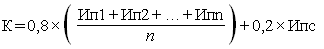 где:Ипn - сводный индекс значения показателя эффективности деятельности органов местного самоуправления;Ипс - сводный индекс значения показателя - оценки населением деятельности органов местного самоуправления.8. Сводный индекс (Ип) показателя эффективности деятельности органов местного самоуправления определяется по формуле:Ип = 0,6 х Ист + 0,4 х Исо,где:Ист - индекс среднего темпа роста показателя эффективности деятельности органов местного самоуправления;Исо - индекс среднего объема показателя эффективности деятельности органов местного самоуправления.9. Индекс среднего темпа роста показателя эффективности деятельности органов местного самоуправления (Ист) определяется:а) в отношении индекса показателя, большее значение которого отражает большую эффективность, - по формуле:,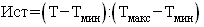 где:Т - значение среднего темпа роста показателя эффективности деятельности органов местного самоуправления за отчетный год и 2 года, предшествующие отчетному;- минимальное значение среднего темпа роста показателя эффективности деятельности органов местного самоуправления за отчетный год и 2 года, предшествующие отчетному;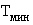 - максимальное значение среднего темпа роста показателя эффективности деятельности органов местного самоуправления за отчетный год и 2 года, предшествующие отчетному;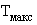 б) в отношении индекса показателя, большее значение которого отражает меньшую эффективность, - по формуле:.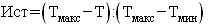 10. Индекс среднего объема показателя эффективности деятельности органов местного самоуправления (Исо) определяется:а) в отношении индекса показателя, большее значение которого отражает большую эффективность, - по формуле:,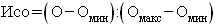 где:О - значение среднего объема показателя эффективности деятельности органов местного самоуправления за отчетный год и 2 года, предшествующие отчетному;- минимальное значение среднего объема показателя эффективности деятельности органов местного самоуправления за отчетный год и 2 года, предшествующие отчетному;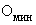 - максимальное значение среднего объема показателя эффективности деятельности органов местного самоуправления за отчетный год и 2 года, предшествующие отчетному;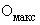 б) в отношении индекса показателя, большее значение которого отражает меньшую эффективность, - по формуле:.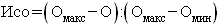 11. Средний темп роста показателей эффективности деятельности органов местного самоуправления за отчетный год и 2 года, предшествующие отчетному, определяется по формуле:,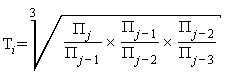 где:- значение показателя эффективности деятельности органов местного самоуправления за отчетный период;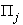 - значение показателя эффективности деятельности органов местного самоуправления за год, предшествующий отчетному;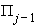 - значение показателя эффективности деятельности органов местного самоуправления за год, предшествующий на 2 года отчетному;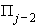 - значение показателя эффективности деятельности органов местного самоуправления за год, предшествующий на 3 года отчетному.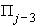 12. Значение среднего объема показателя эффективности деятельности органов местного самоуправления за отчетный год и 2 года, предшествующие отчетному, определяется по формуле:.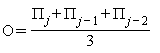 13. В случае отсутствия одного или нескольких показателей эффективности деятельности органов местного самоуправления за отчетный год, соответствующему сводному индексу показателя эффективности деятельности органов местного самоуправления присваивается нулевое значение.14. Значения показателей оценки населением эффективности деятельности органов местного самоуправления определяются на основе данных независимых опросов населения, порядок организации и проведения которых определяется нормативным правовым актом высшего должностного лица (руководителя высшего исполнительного органа государственной власти) субъекта Российской Федерации.Рекомендуется при проведении опросов населения на предмет удовлетворенности деятельностью органов местного самоуправления учитывать полномочия этих органов по решению вопросов местного значения в сферах развития муниципального образования, подлежащих оценке.III. Определение размера гранта15. Субъект Российской Федерации определяет количество муниципальных образований, которым выделяются гранты, а также общий размер средств бюджета субъекта Российской Федерации, за счет которого муниципальным образованиям выделяются гранты.16. Порядок определения размера гранта устанавливается субъектом Российской Федерации.17. Размер гранта i-му муниципальному образованию, претендующему на получение гранта (), предлагается определять по формуле: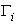 ,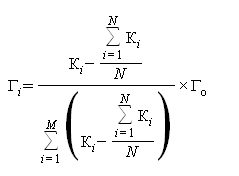 где:- значение комплексной оценки i-го муниципального образования - претендента на получение гранта, при этом муниципальные образования ранжируются в зависимости от полученных результатов в порядке убывания;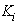 N - общее количество муниципальных образований;М - число муниципальных образований - получателей грантов;- общий размер грантов, предусмотренный субъектом Российской Федерации на соответствующий финансовый год.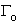 Перечень
рекомендуемых показателей, используемых для определения размера грантов
(утв. постановлением Правительства РФ от 17 декабря 2012 г. N 1317)С изменениями и дополнениями от:6 февраля 2017 г.1. Доля протяженности автомобильных дорог общего пользования местного значения, не отвечающих нормативным требованиям, в общей протяженности автомобильных дорог общего пользования местного значения (процентов).2. Число субъектов малого и среднего предпринимательства в расчете на 10 тыс. человек населения (единиц).3. Объем инвестиций в основной капитал (за исключением бюджетных средств) в расчете на 1 жителя (рублей).4. Доля налоговых и неналоговых доходов местного бюджета (за исключением поступлений налоговых доходов по дополнительным нормативам отчислений) в общем объеме собственных доходов бюджета муниципального образования (без учета субвенций) (процентов).5. Доля основных фондов организаций муниципальной формы собственности, находящихся в стадии банкротства, в основных фондах организаций муниципальной формы собственности (на конец года по полной учетной стоимости) (процентов).6. Доля детей в возрасте 1 - 6 лет, стоящих на учете для определения в муниципальные дошкольные образовательные учреждения, в общей численности детей в возрасте 1 - 6 лет (процентов).7. Исключена.См. текст позиции 78. Общая площадь жилых помещений, введенная в действие за один год в среднем на 1 жителя (кв. метров).9. Доля населения, получившего жилые помещения и улучшившего жилищные условия в отчетном году, в общей численности населения, состоящего на учете в качестве нуждающегося в жилых помещениях (процентов).10. Доля многоквартирных домов, расположенных на земельных участках, в отношении которых осуществлен государственный кадастровый учет (процентов).11. Удовлетворенность населения деятельностью органов местного самоуправления (процентов от числа опрошенных).Настоящие Правила вступают в силу с 1 января 2014 г.Правила
оценки населением эффективности деятельности руководителей органов местного самоуправления, унитарных предприятий и учреждений, действующих на региональном и муниципальном уровнях, акционерных обществ, контрольный пакет акций которых находится в собственности субъектов Российской Федерации или в муниципальной собственности, осуществляющих оказание услуг населению муниципальных образований, а также применения результатов указанной оценки
(утв. постановлением Правительства РФ от 17 декабря 2012 г. N 1317)С изменениями и дополнениями от:9 июля 2016 г.1. Настоящие Правила определяют порядок оценки населением эффективности деятельности руководителей:органов местного самоуправления - глав муниципальных образований, местных администраций, председателей представительных органов муниципальных образований (далее - руководители органов местного самоуправления);унитарных предприятий и учреждений, действующих на региональном и муниципальном уровнях, акционерных обществ, контрольный пакет акций которых находится в собственности субъектов Российской Федерации или в муниципальной собственности, осуществляющих оказание услуг населению муниципальных образований (далее - руководители организаций).2. Оценка населением эффективности деятельности руководителей органов местного самоуправления и руководителей организаций проводится по критериям оценки населением эффективности деятельности руководителей органов местного самоуправления, унитарных предприятий и учреждений, действующих на региональном и муниципальном уровнях, акционерных обществ, контрольный пакет акций которых находится в собственности субъектов Российской Федерации или в муниципальной собственности, осуществляющих оказание услуг населению муниципальных образований, утвержденным постановлением Правительства Российской Федерации от 17 декабря 2012 г. N 1317 (далее соответственно - оценка населением, критерии оценки населением).Постановлением Правительства РФ от 9 июля 2016 г. N 654 в пункт 3 внесены измененияСм. текст пункта в предыдущей редакции3. Оценка населением осуществляется посредством опросов с  использованием информационно-телекоммуникационных сетей и информационных технологий на официальном сайте субъекта Российской Федерации и официальных сайтах муниципальных образований, расположенных в границах субъекта Российской Федерации, в информационно-телекоммуникационной сети "Интернет" (далее - опросы с применением IT-технологий).Допускается проведение дополнительно социологических опросов населения, порядок организации и проведения которых определяется нормативным правовым актом высшего должностного лица (руководителя высшего исполнительного органа государственной власти) субъекта Российской Федерации.Опросы с применением IT-технологий проводятся в течение всего отчетного (календарного) года (с 1 января по 31 декабря включительно).При проведении опросов с применением IT-технологий органам исполнительной власти субъектов Российской Федерации в целях получения достоверной информации рекомендуется осуществлять идентификацию респондентов с использованием федеральной государственной информационной системы "Единая система идентификации и аутентификации в инфраструктуре, обеспечивающей информационно-технологическое взаимодействие информационных систем, используемых для предоставления государственных и муниципальных услуг в электронной форме". Респондентам, участвующим в опросах с применением IT-технологий, рекомендуется использовать указанную федеральную государственную информационную систему.4. При проведении опросов с применением IT-технологий в отношении деятельности руководителей органов местного самоуправления учитываются их полномочия по решению вопросов местного значения.5. Рекомендовать высшему должностному лицу (руководителю высшего исполнительного органа государственной власти) субъекта Российской Федерации определить порядок организации и проведения опросов с применением IT-технологий.Постановлением Правительства РФ от 9 июля 2016 г. N 654 пункт 6 изложен в новой редакцииСм. текст пункта в предыдущей редакции6. Рекомендовать органам исполнительной власти субъектов Российской Федерации размещать в государственной автоматизированной информационной системе "Управление" годовые итоги проведенных опросов с применением IT-технологий за предыдущий (отчетный) год в срок до 1 февраля года, следующего за отчетным.Рекомендовать органам исполнительной власти субъектов Российской Федерации размещать в государственной автоматизированной информационной системе "Управление" промежуточные итоги проводимых опросов с применением IT-технологий за первое полугодие отчетного года в срок до 15 июля отчетного года.Годовые итоги проведенных опросов с применением IT-технологий размещаются на официальном сайте субъекта Российской Федерации, а также на официальных сайтах соответствующих муниципальных образований в срок до 1 февраля года, следующего за отчетным.Итоги проведенных опросов с применением IT-технологий в отношении руководителей органов местного самоуправления и руководителей организаций размещаются на официальном сайте субъекта Российской Федерации с детализацией по муниципальным образованиям, расположенным в границах субъекта Российской Федерации.Постановлением Правительства РФ от 26 декабря 2014 г. N 1505 в пункт 7 внесены измененияСм. текст пункта в предыдущей редакции7. Результаты оценки населением подлежат рассмотрению и анализу экспертной комиссией, которая может создаваться при высшем должностном лице (руководителе высшего исполнительного органа государственной власти) субъекта Российской Федерации (далее - экспертная комиссия).В состав экспертной комиссии могут включаться представители органов исполнительной и законодательной власти субъекта Российской Федерации и органов местного самоуправления, общественной палаты субъекта Российской Федерации, независимые эксперты.8. Порядок работы экспертной комиссии устанавливается высшим должностным лицом (руководителем высшего исполнительного органа государственной власти) субъекта Российской Федерации.9. В отношении руководителей органов местного самоуправления и руководителей организаций, имеющих значения критериев оценки населением ниже пороговых значений, устанавливаемых субъектом Российской Федерации, либо имеющих снижение значений таких критериев за отчетный год более чем на 30 процентов, экспертной комиссией может проводиться дополнительное исследование результативности управления соответственно муниципальным образованием или организацией.При дополнительном исследовании результативности управления муниципальным образованием (дополнительном анализе развития муниципального образования и работы органов местного самоуправления) экспертная комиссия может использовать итоги мониторинга и оценки эффективности деятельности органов местного самоуправления городских округов и муниципальных районов в целях выработки рекомендаций в том числе по выделению грантов муниципальным образованиям в целях содействия достижению и (или) поощрения достижения наилучших значений показателей деятельности органов местного самоуправления.10. При выявлении экспертной комиссией обоснованных причин низкой оценки населением экспертная комиссия может рекомендовать:руководителям органов местного самоуправления разработать и реализовать программу по повышению результативности деятельности органов местного самоуправления и решению выявленных в ходе анализа проблем развития с установлением целевых индикаторов на плановый период (далее - программа повышения результативности органов местного самоуправления);руководителям организаций разработать и реализовать программу по повышению результативности деятельности организаций и решению выявленных в ходе анализа проблем развития с установлением целевых индикаторов на плановый период (далее - программа повышения результативности организаций);органам государственной власти субъекта Российской Федерации принять меры по повышению качества управления в субъекте Российской Федерации и решению выявленных проблем в различных сферах;высшему должностному лицу (руководителю высшего исполнительного органа государственной власти) субъекта Российской Федерации, главе муниципального образования расторгнуть трудовой договор с руководителем организации в установленном законодательством Российской Федерации, законодательством субъекта Российской Федерации и муниципальными правовыми актами порядке;высшему должностному лицу (руководителю высшего исполнительного органа государственной власти) субъекта Российской Федерации, представительному органу муниципального образования направить инициативу об удалении главы муниципального образования в отставку.Постановлением Правительства РФ от 9 июля 2016 г. N 654 Правила дополнены пунктом 10.110.1. Рекомендовать органам исполнительной власти субъектов Российской Федерации представлять в Министерство экономического развития Российской Федерации информацию о вынесенных рекомендациях экспертной комиссии при выявлении обоснованных причин низкой оценки населением не позднее 14 календарных дней после принятия решений о вынесении указанных рекомендаций.11. Органы исполнительной власти субъектов Российской Федерации могут оказывать содействие руководителям органов местного самоуправления и руководителям организаций в разработке и реализации программ повышения результативности.При необходимости допускается совместная разработка и реализация программ повышения результативности руководителями органов местного самоуправления и руководителями организаций.12. Допускается реализацию программы повышения результативности органов местного самоуправления городских округов и муниципальных районов осуществлять за счет гранта из бюджета субъекта Российской Федерации на основе соглашения между органами исполнительной власти субъекта Российской Федерации и органами местного самоуправления, предусмотренного пунктом 5 методических рекомендаций о выделении за счет бюджетных ассигнований из бюджета субъекта Российской Федерации грантов муниципальным образованиям в целях содействия достижению и (или) поощрения достижения наилучших значений показателей деятельности органов местного самоуправления городских округов и муниципальных районов, утвержденных постановлением Правительства Российской Федерации от 17 декабря 2012 г. N 1317.Постановлением Правительства РФ от 9 июля 2016 г. N 654 в пункт 13 внесены измененияСм. текст пункта в предыдущей редакции13. Программа повышения результативности органов местного самоуправления и программа повышения результативности организаций размещается на официальном сайте муниципального образования в  целях информирования населения и получения предложений по их реализации.Рекомендовать органам исполнительной власти субъектов Российской Федерации представлять в Министерство экономического развития Российской Федерации информацию о принятых программах повышения результативности органов местного самоуправления и программах повышения результативности организаций, а также об их опубликовании на официальном сайте муниципального образования не позднее 14 календарных дней после принятия указанных программ.14. Рекомендовать представительным органам муниципальных образований при ежегодной оценке деятельности глав муниципальных образований, проводимой в соответствии с частью  11.1 статьи  35 Федерального закона "Об  общих принципах организации местного самоуправления в Российской Федерации", принимать во внимание результаты оценки населением руководителей органов местного самоуправления, проведенной в соответствии с настоящими Правилами.15. Результаты оценки населением руководителей органов местного самоуправления используются органами исполнительной власти субъектов Российской Федерации при проведении мониторинга и оценки эффективности деятельности органов местного самоуправления городских округов и муниципальных районов.16. Результаты оценки населением руководителей организаций учитываются органами исполнительной власти субъектов Российской Федерации и органами местного самоуправления при назначении или продлении трудовых договоров с руководителями организаций, а также в  рамках осуществления полномочий собственника или акционера при подготовке и принятии решений в отношении органов управления организаций.Постановлением Правительства РФ от 9 июля 2016 г. N 654 Правила дополнены пунктом 1717. Рекомендовать органам исполнительной власти субъектов Российской Федерации представлять в Министерство экономического развития Российской Федерации информацию о принятых субъектами Российской Федерации по результатам анализа итогов оценки населением мерах, в том числе о принятых решениях о досрочном прекращении исполнения руководителями органов местного самоуправления и руководителями организаций своих должностных обязанностей, не позднее 14 календарных дней после принятия указанных мер.Постановлением Правительства РФ от 9 июля 2016 г. N 654 Правила дополнены пунктом 1818. Органам исполнительной власти субъектов Российской Федерации рекомендуется размещать на официальных сайтах соответствующих субъектов Российской Федерации и муниципальных образований, расположенных в границах субъекта Российской Федерации, баннеры (графические изображения или краткую информацию о проводимом опросе с применением IT-технологий), представляющие собой ссылки на сайт или страницу сайта в информационно-телекоммуникационной сети "Интернет", где проводится опрос с применением IT-технологий.Критерии оценки населением эффективности деятельности руководителей органов местного самоуправления, унитарных предприятий и учреждений, действующих на региональном и муниципальном уровнях, акционерных обществ, контрольный пакет акций которых находится в собственности субъектов Российской Федерации или в муниципальной собственности, осуществляющих оказание услуг населению муниципальных образований
(утв. постановлением Правительства РФ от 17 декабря 2012 г. N 1317)1. Удовлетворенность населения организацией транспортного обслуживания в муниципальном образовании (процентов от числа опрошенных).2. Удовлетворенность населения качеством автомобильных дорог в муниципальном образовании (процентов от числа опрошенных).3. Удовлетворенность населения жилищно-коммунальными услугами: уровнем организации теплоснабжения (снабжения населения топливом), водоснабжения (водоотведения), электроснабжения, газоснабжения (процентов от числа опрошенных).Председатель Правительства
Российской Федерации                  Д. МедведевЕдиница измеренияОтчетная информацияОтчетная информацияОтчетная информацияОтчетная информацияОтчетная информацияОтчетная информацияПримечаниеЕдиница измеренияN - 2N - 1NN + 1N + 2N + 3ПримечаниеЭкономическое развитиеЭкономическое развитиеЭкономическое развитиеЭкономическое развитиеЭкономическое развитиеЭкономическое развитиеЭкономическое развитиеЭкономическое развитиеЭкономическое развитиеЭкономическое развитие1.Число субъектов малого и среднего предпринимательства в расчете на 10 тыс. человек населенияединиц2.Доля среднесписочной численности работников (без внешних совместителей) малых и средних предприятий в среднесписочной численности работников (без внешних совместителей) всех предприятий и организацийпроцентов3.Объем инвестиций в основной капитал (за исключением бюджетных средств) в расчете на 1 жителярублей4.Доля площади земельных участков, являющихся объектами налогообложения земельным налогом, в общей площади территории городского округа (муниципального района)процентов5.Доля прибыльных сельскохозяйственных организаций в общем их числе-"-6.Доля протяженности автомобильных дорог общего пользования местного значения, не отвечающих нормативным требованиям, в общей протяженности автомобильных дорог общего пользования местного значения-"-7.Доля населения, проживающего в населенных пунктах, не имеющих регулярного автобусного и (или) железнодорожного сообщения с административным центром городского округа (муниципального района), в общей численности населения городского округа (муниципального района)процентов8.Среднемесячная номинальная начисленная заработная плата работников:рублейкрупных и средних предприятий и некоммерческих организаций-"-муниципальных дошкольных образовательных учреждений-"-муниципальных общеобразовательных учреждений-"-учителей муниципальных общеобразовательных учрежденийрублеймуниципальных учреждений культуры и искусства-"-муниципальных учреждений физической культуры и спорта-"-Дошкольное образованиеДошкольное образованиеДошкольное образованиеДошкольное образованиеДошкольное образованиеДошкольное образованиеДошкольное образованиеДошкольное образованиеДошкольное образованиеДошкольное образование9.Доля детей в возрасте 1 - 6 лет, получающих дошкольную образовательную услугу и (или) услугу по их содержанию в муниципальных образовательных учреждениях в общей численности детей в возрасте 1 - 6 летпроцентов10.Доля детей в возрасте 1 - 6 лет, стоящих на учете для определения в муниципальные дошкольные образовательные учреждения, в общей численности детей в возрасте 1 - 6 лет-"-11.Доля муниципальных дошкольных образовательных учреждений, здания которых находятся в аварийном состоянии или требуют капитального ремонта, в общем числе муниципальных дошкольных образовательных учрежденийпроцентовОбщее и дополнительное образованиеОбщее и дополнительное образованиеОбщее и дополнительное образованиеОбщее и дополнительное образованиеОбщее и дополнительное образованиеОбщее и дополнительное образованиеОбщее и дополнительное образованиеОбщее и дополнительное образованиеОбщее и дополнительное образованиеОбщее и дополнительное образование12.ИсключенаСм. текст позиции 1213.Доля выпускников муниципальных общеобразовательных учреждений, не получивших аттестат о среднем (полном) образовании, в общей численности выпускников муниципальных общеобразовательных учрежденийпроцентов14.Доля муниципальных общеобразовательных учреждений, соответствующих современным требованиям обучения, в общем количестве муниципальных общеобразовательных учреждений-"-15.Доля муниципальных общеобразовательных учреждений, здания которых находятся в аварийном состоянии или требуют капитального ремонта, в общем количестве муниципальных общеобразовательных учреждений-"-16.Доля детей первой и второй групп здоровья в общей численности обучающихся в муниципальных общеобразовательных учрежденияхпроцентов17.Доля обучающихся в муниципальных общеобразовательных учреждениях, занимающихся во вторую (третью) смену, в общей численности обучающихся в муниципальных общеобразовательных учреждениях-"-18.Расходы бюджета муниципального образования на общее образование в расчете на 1 обучающегося в муниципальных общеобразовательных учрежденияхтыс. рублей19.Доля детей в возрасте 5 - 18 лет, получающих услуги по дополнительному образованию в организациях различной организационно-правовой формы и формы собственности, в общей численности детей данной возрастной группыпроцентовКультураКультураКультураКультураКультураКультураКультураКультураКультураКультура20.Уровень фактической обеспеченности учреждениями культуры от нормативной потребности:клубами и учреждениями клубного типапроцентовбиблиотеками-"-парками культуры и отдыха-"-21.Доля муниципальных учреждений культуры, здания которых находятся в аварийном состоянии или требуют капитального ремонта, в общем количестве муниципальных учреждений культуры-"-22.Доля объектов культурного наследия, находящихся в муниципальной собственности и требующих консервации или реставрации, в общем количестве объектов культурного наследия, находящихся в муниципальной собственностипроцентовФизическая культура и спортФизическая культура и спортФизическая культура и спортФизическая культура и спортФизическая культура и спортФизическая культура и спортФизическая культура и спортФизическая культура и спортФизическая культура и спортФизическая культура и спорт23.Доля населения, систематически занимающегося физической культурой и спортомпроцентов23.1Доля обучающихся, систематически занимающихся физической культурой и спортом, в общей численности обучающихсяпроцентовЖилищное строительство и обеспечение граждан жильемЖилищное строительство и обеспечение граждан жильемЖилищное строительство и обеспечение граждан жильемЖилищное строительство и обеспечение граждан жильемЖилищное строительство и обеспечение граждан жильемЖилищное строительство и обеспечение граждан жильемЖилищное строительство и обеспечение граждан жильемЖилищное строительство и обеспечение граждан жильемЖилищное строительство и обеспечение граждан жильемЖилищное строительство и обеспечение граждан жильем24.Общая площадь жилых помещений, приходящаяся в среднем на одного жителя, - всегокв. метровв том числевведенная в действие за один год-"-25.Площадь земельных участков, предоставленных для строительства в расчете на 10 тыс. человек населения, - всегогектаровв том числеземельных участков, предоставленных для жилищного строительства, индивидуального строительства и комплексного освоения в целях жилищного строительства-"-26.Площадь земельных участков, предоставленных для строительства, в отношении которых с даты принятия решения о предоставлении земельного участка или подписания протокола о результатах торгов (конкурсов, аукционов) не было получено разрешение на ввод в эксплуатацию:объектов жилищного строительства - в течение 3 леткв. метровиных объектов капитального строительства - в течение 5 леткв. метровЖилищно-коммунальное хозяйствоЖилищно-коммунальное хозяйствоЖилищно-коммунальное хозяйствоЖилищно-коммунальное хозяйствоЖилищно-коммунальное хозяйствоЖилищно-коммунальное хозяйствоЖилищно-коммунальное хозяйствоЖилищно-коммунальное хозяйствоЖилищно-коммунальное хозяйствоЖилищно-коммунальное хозяйство27.Доля многоквартирных домов, в которых собственники помещений выбрали и реализуют один из способов управления многоквартирными домами, в общем числе многоквартирных домов, в которых собственники помещений должны выбрать способ управления данными домамипроцентов28.Доля организаций коммунального комплекса, осуществляющих производство товаров, оказание услуг по водо-, тепло-, газо-, электроснабжению, водоотведению, очистке сточных вод, утилизации (захоронению) твердых бытовых отходов и использующих объекты коммунальной инфраструктуры на праве частной собственности, по договору аренды или концессии, участие субъекта Российской Федерации и (или) городского округа (муниципального района) в уставном капитале которых составляет не более 25 процентов, в общем числе организаций коммунального комплекса, осуществляющих свою деятельность на территории городского округа (муниципального района)процентов29.Доля многоквартирных домов, расположенных на земельных участках, в отношении которых осуществлен государственный кадастровый учетпроцентов30.Доля населения, получившего жилые помещения и улучшившего жилищные условия в отчетном году, в общей численности населения, состоящего на учете в качестве нуждающегося в жилых помещениях-"-Организация муниципального управленияОрганизация муниципального управленияОрганизация муниципального управленияОрганизация муниципального управленияОрганизация муниципального управленияОрганизация муниципального управленияОрганизация муниципального управленияОрганизация муниципального управленияОрганизация муниципального управленияОрганизация муниципального управления31.Доля налоговых и неналоговых доходов местного бюджета (за исключением поступлений налоговых доходов по дополнительным нормативам отчислений) в общем объеме собственных доходов бюджета муниципального образования (без учета субвенций)процентов32.Доля основных фондов организаций муниципальной формы собственности, находящихся в стадии банкротства, в основных фондах организаций муниципальной формы собственности (на конец года по полной учетной стоимости)процентов33.Объем не завершенного в установленные сроки строительства, осуществляемого за счет средств бюджета городского округа (муниципального района)тыс. рублей34.Доля просроченной кредиторской задолженности по оплате труда (включая начисления на оплату труда) муниципальных учреждений в общем объеме расходов муниципального образования на оплату труда (включая начисления на оплату труда)процентов35.Расходы бюджета муниципального образования на содержание работников органов местного самоуправления в расчете на одного жителя муниципального образованиярублей36.Наличие в городском округе (муниципальном районе) утвержденного генерального плана городского округа (схемы территориального планирования муниципального района)да/нет37.Удовлетворенность населения деятельностью органов местного самоуправления городского округа (муниципального района)процентов от числа опрошенных38.Среднегодовая численность постоянного населениятыс. человекЭнергосбережение и повышение энергетической эффективностиЭнергосбережение и повышение энергетической эффективностиЭнергосбережение и повышение энергетической эффективностиЭнергосбережение и повышение энергетической эффективностиЭнергосбережение и повышение энергетической эффективностиЭнергосбережение и повышение энергетической эффективностиЭнергосбережение и повышение энергетической эффективностиЭнергосбережение и повышение энергетической эффективностиЭнергосбережение и повышение энергетической эффективностиЭнергосбережение и повышение энергетической эффективности39.Удельная величина потребления энергетических ресурсов в многоквартирных домах:электрическая энергиякВт/ч на 1 проживающеготепловая энергияГкал на 1 кв. метр общей площадигорячая водакуб. метров на 1 проживающегохолодная вода-"-природный газ-"-40.Удельная величина потребления энергетических ресурсов муниципальными бюджетными учреждениями:электрическая энергиякВт/ч на 1 человека населениятепловая энергияГкал на 1 кв. метр общей площадигорячая водакуб. метров на 1 человека населенияхолодная вода-"-природный газ-"-41.Результаты независимой оценки качества условий оказания услуг муниципальными организациями в сферах культуры, охраны здоровья, образования, социального обслуживания и иными организациями, расположенными на территориях соответствующих муниципальных образований и оказывающими услуги в указанных сферах за счет бюджетных ассигнований бюджетов муниципальных образований (по данным официального сайта для размещения информации о государственных и муниципальных учреждениях в информационно-телекоммуникационной сети "Интернет") (при наличии):в сфере культурыбаллыв сфере образованиябаллыв сфере охраны здоровья*баллыв сфере социального обслуживаниябаллы